Муниципальное бюджетное  дошкольное образовательное учреждение городского округа Королёв Московской области «Детский сад комбинированного вида №26 «Росинка                              Проект         в старшей группе к парциальной      программе "От Фребеля до       робота:растим будущих инженеров"              «Загадочная астрономия»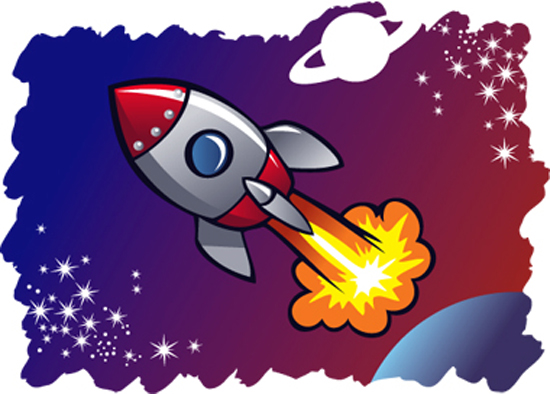 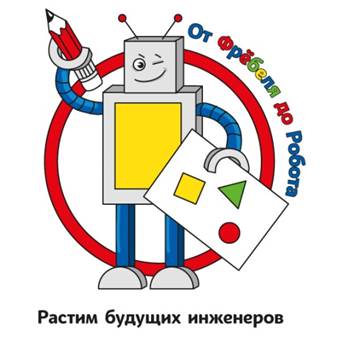 Подготовил и провёл воспитатель Высшей квалификационной          категории:  Сёмина Валентина   Константиновна                                               Королев,2020Актуальность проекта. Астрономия – наука, доступная только взрослым, тогда чем можно объяснить интерес дошкольников к неизведанному для них миру вселенной? Мы считаем, что азы науки астрономия могут являться источником познания и умственного развития дошкольников Формирование познавательной активности у детей можно видеть в разных формах деятельности, в том числе в играх, экспериментировании, наблюдениями за объектами и явлениями.Цель: формирование у детей представлений об окружающем мире (космосе), как источнике познания, умственного и физического развития дошкольника.Задачи:Расширять знания детей о космосе, активизировать познавательный интерес, словарный запас по теме  «Космос, Вселенная»;Развивать мышление, воображение, фантазию, творческую и двигательную активность;Формировать познавательную активность у детей и коммуникативные навыки;Побуждать детей к совместной поисковой деятельности и умение комбинировать различные тематические сюжеты в единый игровой сюжет;Воспитывать чувство сопричастности к жизни страны, взаимопомощь, доброжелательность и толерантность.Участники проекта: воспитатели, дети и родители старшей группы.Ожидаемые результаты:Систематизация знаний и элементарных представлений о науке астрономия;Развитие воображения и логического мышления, повышения орудиции у детей;Формирование у детей представлений об окружающем мире как источнике нознания, умственного и физического развития ребенка.Вид, тип: среднесрочный, групповой познавательный.Этапы работы над проектом:Подготовительный;Основной (практический);Заключительный (результат).Системная паутинка по проектуУсловия реализации проектаСоздание развивающей среды,Совместная деятельность педагогов и детей,Разнообразные формы педагогического воздействия,Взаимодействие с родителями.Результаты  проекта:У детей старшего дошкольного возраста систематизировались имеющиеся знания детей по астрономии, они овладели элементарными представлениями о науке астрономия. У всех детей обогатился словарь путем введения определенных слов в практику общения. Появился интерес к поисковой деятельности в процессе проведения элементарных опытов. В результате дети научились составлять схемы, что говорит о развитии внимания и логического мышления у дошкольников.Таким образом, по результатам проведенной работы можно отметить, что гипотеза подтвердилась. Астрономия – это не только наука для взрослых! Дети дошкольного возраста при создании определенных условий, при использовании различных форм, методов работы и заинтересованности всех участников педагогического процесса вполне доступно овладевают элементарными знаниями о науке астрономия, в результате чего происходит формирование представлений об окружающем мире, который является источником познания и умственного развития детей.ЛитератураБороздин В. П. Первый в космосе // Бороздин В.П. Звездолётчики / рис. И оформл. Л. Хайлова. М. : Детская литература, 1963. 56 с.Клушанцев П. О. О чем рассказал телескоп. М., 1980.Носов Н. Незнайка на луне. Роман-сказка (трилогия). М. : Детская литература, 1965.Скоролупова О.А. Покорение космоса. 2-е изд. М. : ООО «Издательство Скрипторий 2003» , 2007. 80 с. 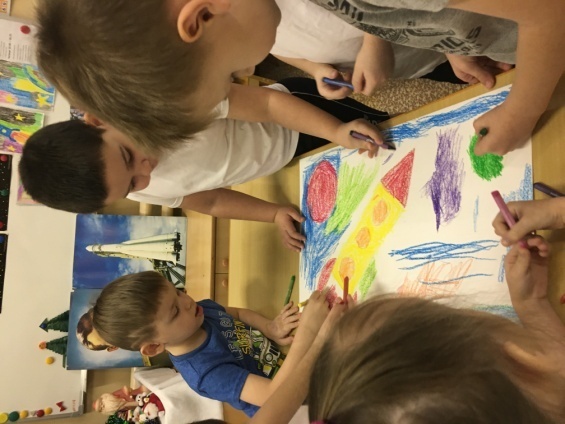 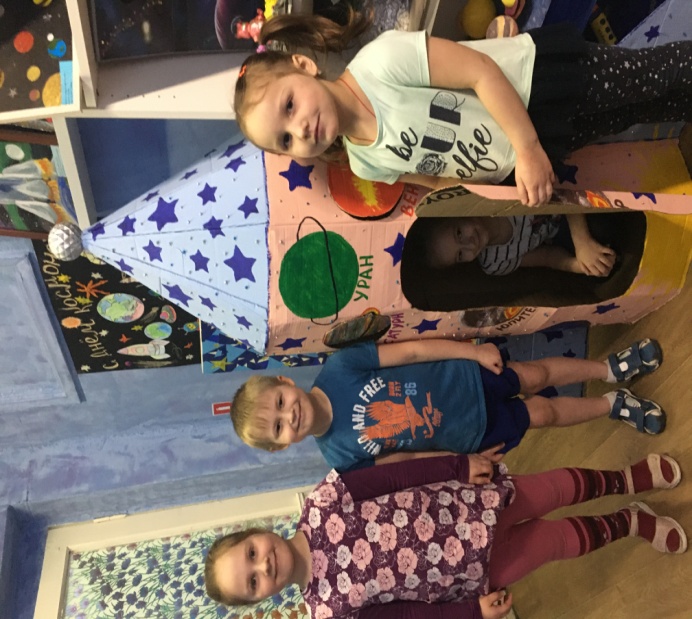 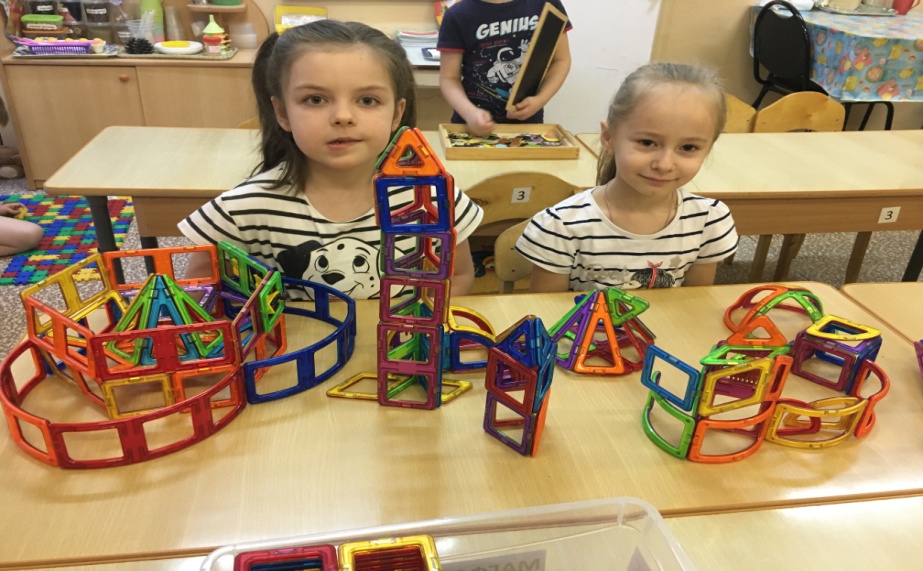 ЭтапыЗадачиЗадачиФормы работыДеятельность воспитателяДеятельность детей122345Подготови-тельныйСоздать условия для развития познавательно-речевой активности, любознатель-ности, стремление к самостоятельному познанию и размышлению, развитие речи.Создать условия для развития познавательно-речевой активности, любознатель-ности, стремление к самостоятельному познанию и размышлению, развитие речи.Беседы на темы: «Вселенная, Галактика», «Звезды», «Солнце», «Освоение космоса», «Чье имя носит наш город?», «Почему звезды падают?»Индивидуальная работа с детьми и родителями.Подобрать мультфильмы, подвижные и дидактические и сюжетно-ролевые игры, загадки по теме. Изучить художественную литературу и интернет ресурсы.Объявить конкурс поделок из природного и бросового материала на тему «Космические дали».Слушание сказки «Незнайка на луне» Н.Носова.Рассматривание иллюстраций о вселенной, портреты космонавтов, энциклопедий, картин и фотографий о космосе.Чтение и рассматривание энциклопедии «Астрономия и космос».Разучивание подвижных дидактических и сюжетных игр. Чтение «Первый в космосе» В.Бороздина, разгадывание загадок.Практиче-скийРеализовать полученные знания в разных видах деятельности, проявлять находчивость, сообразительность, быстроту и ловкость.Всесторонне развивать и сохранять физическое и психическое здоровье детей.Викторина «Звездный короб». Разгадывание кроссворда. Индивидуальная работа «Собери инопланитянина». ООД по аппликации «Составь ракету», ООД по конструированию «Космический корабль». ООД ФЭМП «Соотнеси цыфру и спутник».Презентации «Вселенная», «Путешествие по космическим просторам», «Таинственный космос».Опыты и эксперименты «Неизведанная невисомость».Досуг «Путешествие к планетам».Свободная игровая деятельность «Космодром», сюжетно-ролевые игры «Будущие космонавты».Разучивание стихов по мнемотаблицам на тему «Космос».Викторина «Звездный короб». Разгадывание кроссворда. Индивидуальная работа «Собери инопланитянина». ООД по аппликации «Составь ракету», ООД по конструированию «Космический корабль». ООД ФЭМП «Соотнеси цыфру и спутник».Презентации «Вселенная», «Путешествие по космическим просторам», «Таинственный космос».Опыты и эксперименты «Неизведанная невисомость».Досуг «Путешествие к планетам».Свободная игровая деятельность «Космодром», сюжетно-ролевые игры «Будущие космонавты».Разучивание стихов по мнемотаблицам на тему «Космос».Чтение худ.литературы «О чем рассказал телескоп» П.Клушанцева Беседы на темы: «Вселенная, Галактика», «Звезды», «Солнце», «Освоение космоса», «Чье имя носит наш город?», «Почему звезды падают?».Проводит все занятия, досуги мероприятия.Контролирует деятельность детей, распределяет роли.Разучивание стихов по мнемотаблицам. Рисование и конструирование.Участие в подвижных играх «Займи место в ракете, «Построй ракету и т.д., настольных играх: «Звездный путь» и др.,Просмотр детьми презентаций на тему «Вселенная», «Путешествие по космическим просторам», «Таинственный космос».дидактическая игра «Разведчики». Участие в опытах и экспериментах. Просмотр мультфильмов «Тайна третьей планеты, собирание пазлов «Космонавты».Конструирование из конструкторов «Мегаформерс», «Кликс», «Томик», «Мегаблокс».ЗаключительныйСоздать радостную атмосферу праздника, повысить настроение от полученных результатов. Проявлять инициативу, творчество.Праздник День Космонавтики», выставка детских работ, поделок.Праздник День Космонавтики», выставка детских работ, поделок.Организация и проведение праздника. Награждение участников конкурса.Участие в викторине «Я знаю космос!»Рассматривание галереи поделок «Космос».